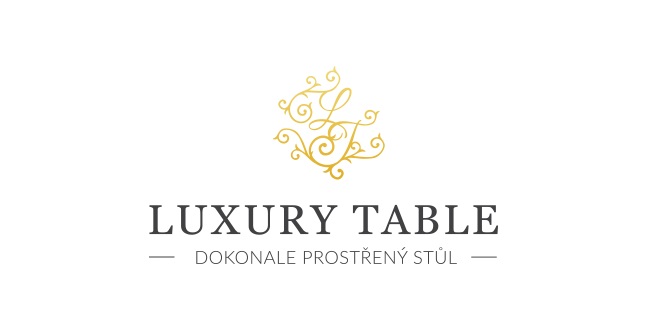 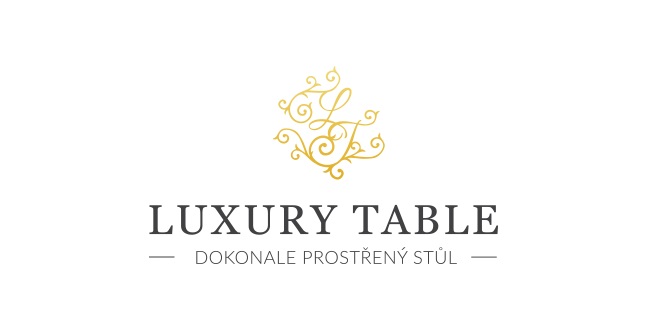 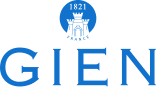 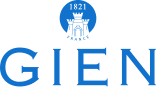 7. 6. 2022TZ – Vychutnejte si ráno z šálků s nadčasovým francouzským dekorem Začněte každý den trochu jinak. Vyberte si šálek podle nálady a dopřejte si kávu nebo čaj z kolekce Petits Choux od značky Gien. Hrnečky jsou zdobené oblíbeným dekorem grain de riz – zrnka rýže. Šálky se budou vyjímat samostatně nebo jako skvělý doplněk k další kolekci. Kolekce Petits Choux vychází ze známé tradiční sady nádobí s názvem Pont aux Choux. Inspirována byla pařížským mostem, poblíž kterého se nacházela porcelánová manufaktura. Její specialitou byl zmíněný dekor. Manufakturu později koupila porcelánka Gien. Hrnečky z kolekce Petits Choux značky Gien koupíte v prodejně Villeroy & Boch ve 3. patře obchodního domu Kotva na náměstí Republiky v Praze nebo v e-shopu na www.luxurytable.cz.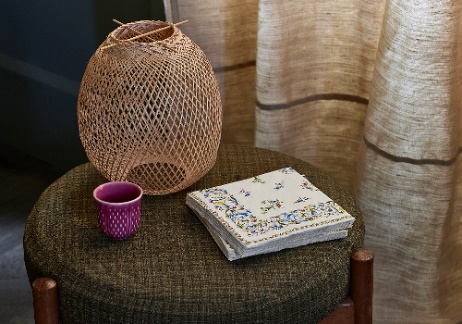 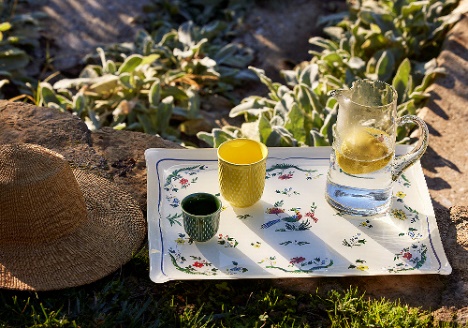 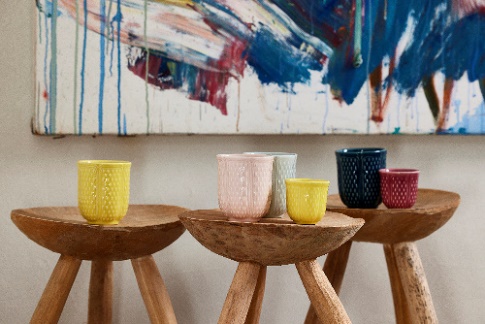 Kontakty:  							Mediální servis:Prodejna Villeroy & Boch                                       		cammino…      Obchodní dům Kotva – 3. patro                               		Dagmar Kutilová    Praha 1 - náměstí Republiky                                     		e-mail: kutilova@cammino.czwww.luxurytable.cz                                                   		tel.: +420 606 687 506  www.facebook.com/luxurytable.cz       	         		www.cammino.cz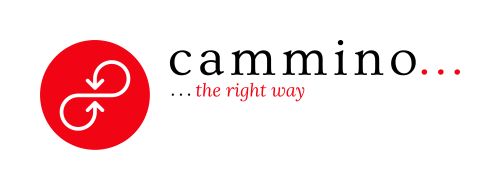 